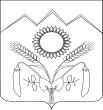 с. УнароковоОб утверждении программы в области энергосбережения и повышения энергетической эффективности администрации Унароковского сельского поселения Мостовского района на 2021 – 2025 годыВ соответствии с федеральным законом от 23 ноября 2009 г.
«Об энергосбережении и о повышении энергетической эффективности 
и о внесении изменений в отдельные законодательные акты Российской Федерации», постановлением Правительства Российской Федерации от 07 октября 2019 г. № 1289 «О требованиях к снижению государственными (муниципальными) учреждениями в сопоставимых условиях суммарного объема потребляемых ими дизельного и иного топлива, мазута, природного газа, тепловой энергии, электрической энергии, угля, а также объема потребляемой ими воды», постановлением Правительства Российской Федерации от 23 июня 2020 г. № 914 «О внесении изменений в требования к снижению государственными (муниципальными) учреждениями в сопоставимых условиях суммарного объема потребляемых ими дизельного и иного топлива, мазута, природного газа, тепловой энергии, электрической энергии, угля, а также объема потребляемой ими воды», 
с приказом Министерства экономического развития Российской Федерации 
от 15 июля 2020 г. № 425 «Об утверждении методических рекомендаций…» 
в целях повышения уровня энергоэффективности администрации Унароковского сельского поселения Мостовского района п о с т а н о в л я ю:1. Утвердить программу в области энергосбережения и повышения энергетической эффективности администрации Унароковского сельского поселения Мостовского района на 2021 – 2025 годы (прилагается). 2. Общему отделу администрации Унароковского сельского поселения Мостовского района (Зубковой Л.А.):1) обнародовать в установленном порядке настоящее постановление путём размещения на информационном стенде в администрации Унароковского сельского поселения;2) организовать размещение настоящего постановления на официальном сайте администрации Унароковского сельского поселения Мостовского района в сети Интернет.3. Контроль за выполнением настоящего постановления оставляю за собой. 4. Постановление вступает в силу после его официального обнародования.Глава Унароковского сельского поселенияМостовского района                                                                               Е.С. НартенкоЛИСТ СОГЛАСОВАНИЯпроекта постановления администрации Унароковского сельского поселения Мостовского района от 27.01.2021 № 05«Об утверждении программы в области энергосбережения и повышения энергетической эффективности администрации Унароковского сельского поселения Мостовского района на 2021 – 2025 годы»ПриложениеУТВЕРЖДЕНпостановлением администрацииУнароковского сельского поселенияМостовского районаот 27.01.2021 г. № 05ПРОГРАММА В ОБЛАСТИ ЭНЕРГОСБЕРЕЖЕНИЯИ ПОВЫШЕНИЯ ЭНЕРГЕТИЧЕСКОЙ ЭФФЕКТИВНОСТИадминистрации Унароковского сельского поселения Мостовского района на 2021 – 2025 годыс. Унароково2021 гОглавлениеПаспорт программы ..................................................................................................................... 4 Введение ....................................................................................................................................... 5 1. Текущее состояние энергосбережения и повышенияэнергетической эффективности ….............................................................................................. 5 2. Цели и задачи Программы ....................................................................................................   8 2.1. Цели Программы .................................................................................................................   8 2.2. Задачи Программы ..............................................................................................................   8 3. Сроки и этапы реализации Программы ...............................................................................   8 4. Целевые показатели ...............................................................................................................   8 5. Мероприятия по энергосбережению и повышению энергетической эффективности ……9 6. Ожидаемые результаты ......................................................................................................... 13 7. Объем и источники финансирования ..................................................................................  13 Приложение № 1 ........................................................................................................................ 1Приложение № 2 ........................................................................................................................ 2ПАСПОРТ ПРОГРАММЫВведениеПрограмма разработана в соответствии с Федеральным законом
от 23 ноября 2009 г. № 261-ФЗ «Об энергосбережении и повышении энергетической эффективности и о внесении изменений в отдельные законодательные акты Российской Федерации» (далее – Закон № 261-ФЗ), Требований к форме программы в области энергосбережения и повышения энергетической эффективности организаций с участием государства и муниципального образования и отчетности о ходе реализации, утвержденных приказом Министерства энергетики Российской Федерации от 30 июня 2014 г. № 398. Администрация Унароковского сельского поселения Мостовского района (далее – организация) расположена по адресу: 352595, РФ, Краснодарский край, Мостовский район, с. Унароково, ул. Ленина, 27.1. Текущее состояние энергосбереженияи повышения энергетической эффективностиВ настоящее время затраты на энергетические ресурсы составляют существенную часть расходов организации. В условиях увеличения тарифов и цен на энергоносители их расточительное и неэффективное использование недопустимо. Создание условий для повышения эффективности использования энергетических ресурсов становится одной из приоритетных задач развития организации. Структура энергопотребления организации в 2019 (базовом) году представлена ниже: Таблица 1Таблица заполняется в строгом соответствии с единицами измерения, по тем видам ресурсов, которые не используются ставится прочерк «-»Основными поставщиками энергетических ресурсов и коммунальных услуг бюджетного учреждения являются: электрической энергии – ПАО «ТНС энерго Кубань»; газа – ООО «Газпром межрегионгаз Краснодар»; воды – Муниципальное Унитарное Предприятие «Унароковское». Организация занимает следующие здания, строения, сооружения:Таблица 2Общая площадь помещений организации составляет 180,4 кв. м, в том числе отапливаемая – 124,7 кв. м. Оплата энергетических ресурсов, потребляемых организацией осуществляется организацией самостоятельно за счет бюджета Унароковского сельского поселения Мостовского района.Структура объема оплаты за использованные энергоресурсы в 2019 (базовом) году представлена ниже: Таблица 3Таблица заполняется в строгом соответствии с единицами измерения, по тем видам ресурсов, которые не используются ставится прочерк «-»Основными проблемами, приводящими к нерациональному использованию энергетических ресурсов в организации, являются: не достаточная мотивация работников организации к энергосбережению и повышению энергетической эффективности; высокий износ основных фондов организации, в том числе зданий, строений, сооружений, инженерных коммуникаций, котельного оборудования, электропроводки; использование оборудования и материалов низкого класса энергетической эффективности; рост количества используемого электрооборудования. 2. Цели и задачи Программы2.1. Цели ПрограммыОсновной целью Программы являются обеспечение рационального использования энергетических ресурсов за счет реализации мероприятий по энергосбережению и повышению энергетической эффективности. 2.2. Задачи ПрограммыДля достижения поставленных целей в ходе реализации Программы необходимо решить следующие основные задачи: реализация организационных мероприятий по энергосбережению и повышению энергетической эффективности; повышение эффективности системы теплоснабжения; повышение эффективности системы электроснабжения; повышение эффективности системы водоснабжения и водоотведения; повышение эффективности использования моторного топлива. 3. Сроки и этапы реализации ПрограммыПрограмма рассчитана на период 2021 – 2025 годов и реализуется в 1 этап. 4. Целевые показателиЦелевые показатели Программы указаны в соответствии установленными целевыми уровнями снижения (ЦУС) в сопоставимых условиях суммарного объёма потребляемых энергетических ресурсов и объёма потребляемой воды исходя из необходимости совокупного снижения потребления энергетических ресурсов и воды в целом по указанным организациям, утвержденные постановлением администрации Унароковского сельского поселения Мостовского района от 20 января 2021 г. № 03.Перечень целевых показателей энергосбережения и повышения энергетической эффективности для мониторинга реализации программных мероприятий приведен в Таблице 4.ПЕРЕЧЕНЬцелевых показателей энергосбережения и повышения энергетической эффективности для мониторинга реализации программных мероприятийТаблица 45. Перечень мероприятий программы энергосбереженияи повышения энергетической эффективностиТаблица 5* ФБ - федеральный бюджет, КБ – краевой бюджет, МБ - местный бюджет, СС – собственные средства, ИИ – иные источники.6. Ожидаемые результатыПо итогам реализации Программы прогнозируется достижение следующих основных результатов: создание правовых и организационных основ стимулирования энергосбережения в организации; наличие в организации актуализированной программы в области энергосбережения; формирование «энергосберегающего» типа мышления в трудовом коллективе и среди учащихся; снижение затрат за потребленные энергоресурсы, отпускаемых по приборам учёта; снижение потребления затрат на отопление помещений;снижение потребления электрической энергии; Реализация Программы также обеспечит высвобождение дополнительных финансовых средств для реализации мероприятий по энергосбережению и повышению энергетической эффективности за счет полученной экономии в результате снижения затрат на оплату энергетических ресурсов.7. Объем и источники финансированияРеализация мероприятий Программы предусмотрена без финансирования.Начальник отдела по финансам,бюджету и экономики                                                                           О.С. ДроздоваПриложение 1ФОРМА ОТЧЕТАО ДОСТИЖЕНИИ ЗНАЧЕНИЙ ЦЕЛЕВЫХ ПОКАЗАТЕЛЕЙ ПРОГРАММЫ ЭНЕРГОСБЕРЕЖЕНИЯИ ПОВЫШЕНИЯ ЭНЕРГЕТИЧЕСКОЙ ЭФФЕКТИВНОСТИна 1 января 20___ годаНаименование организации ___________________________________________ Руководитель (уполномоченное лицо)             			_____________________               ________________________                                                                 			(должность)                            (расшифровка подписи) Руководитель технической службы (уполномоченное лицо)             			_____________________               ________________________                                                                 			(должность)                            (расшифровка подписи) Руководитель финансово-экономической службы (уполномоченное лицо)             			_____________________               ________________________                                                                 			(должность)                            (расшифровка подписи)Приложение 2ФОРМА ОТЧЕТАО РЕАЛИЗАЦИИ МЕРОПРИЯТИЙ ПРОГРАММЫ ЭНЕРГОСБЕРЕЖЕНИЯИ ПОВЫШЕНИЯ ЭНЕРГЕТИЧЕСКОЙ ЭФФЕКТИВНОСТИна 1 января 20___ годаНаименование организации ___________________________________________Руководитель (уполномоченное лицо)             			_____________________               ________________________                                                                 			(должность)                            (расшифровка подписи) Руководитель технической службы (уполномоченное лицо)             			_____________________               ________________________                                                                 			(должность)                            (расшифровка подписи) Руководитель финансово-экономической службы (уполномоченное лицо)             			_____________________               ________________________                                                                 			(должность)                            (расшифровка подписи) "___" __________________ 20___ г.1. Общие положения1. Настоящим Порядком определяется установление льготной арендной платы и ее размеров в соответствии с пунктом 1 статьи 14 Федерального закона от 25 июня 2002 г. № 73-ФЗ «Об объектах культурного наследия (памятниках истории и культуры) народов Российской Федерации» физическим или юридическим лицам, владеющим на праве аренды находящимися в муниципальной собственности объектами культурного наследия (далее - объект культурного наследия), вложившим свои средства в работы по их сохранению, предусмотренные статьями 40 - 45 Федерального закона от 25 июня 2002 г. № 73-ФЗ «Об объектах культурного наследия (памятниках истории и культуры) народов Российской Федерации» (далее - Федеральный закон), и обеспечившим выполнение этих работ в соответствии с Федеральным законом (далее соответственно - льготная арендная плата, арендатор).2. Постановление об установлении льготной арендной платы принимается администрацией сельского поселения Мостовского района. Администрация Унароковского сельского поселения Мостовского района является арендодателями по договору аренды объекта культурного наследия (далее соответственно – администрация, арендодатель).Основанием для установления льготной арендной платы является вложение арендатором своих средств в работы по сохранению объекта культурного наследия, предусмотренные статьями 40 - 45 Федерального закона от 25 июня 2002 г. № 73-ФЗ «Об объектах культурного наследия (памятниках истории и культуры) народов Российской Федерации» (далее - Федеральный закон), и обеспечение их выполнения в соответствии с Федеральным законом.3. Льготная арендная плата не устанавливается в следующих случаях:наличие у арендатора задолженности по уплате в доход местного бюджета платежей, предусмотренных договором аренды соответствующего объекта культурного наследия;проведение работ по сохранению объекта культурного наследия является следствием несоблюдения арендатором охранных обязательств.4. Заключение на право предоставления льготной арендной платы выдается арендатору управлением государственной охраны объектов культурного наследия администрации Краснодарского края на основании следующих документов:а) заявление арендатора, в том числе в форме электронного документа, подписанного усиленной квалифицированной электронной подписью, согласованное с арендодателем (администрация Унароковского сельского поселения Мостовского района);б) копия договора аренды объекта культурного наследия (части объекта культурного наследия) (запрашивается управлением государственной охраны объектов культурного наследия администрации Краснодарского края в порядке межведомственного электронного взаимодействия);в) охранное обязательство (запрашивается управлением государственной охраны объектов культурного наследия администрации Краснодарского края в порядке межведомственного электронного взаимодействия);г) документы, подтверждающие проведение и выполнение работ по сохранению объекта культурного наследия (запрашиваются управлением государственной охраны объектов культурного наследия администрации Краснодарского края в порядке межведомственного электронного взаимодействия):разрешение на проведение работ по сохранению объекта культурного наследия, выданное управлением государственной охраны объектов культурного наследия администрации Краснодарского края, исполняющим функции, по охране объектов культурного наследия исходя из полномочий, переданных в соответствии со статьей 9.1 Федерального закона;задание на проведение работ по сохранению объекта культурного наследия, выданное управлением государственной охраны объектов культурного наследия администрации Краснодарского края, исполняющим функции, по охране объектов культурного наследия исходя из полномочий, переданных в соответствии со статьей 9.1 Федерального закона;сметно-финансовые расчеты проведения работ, выполненных на основе базового уровня цен, установленных в задании на проведение работ по сохранению объекта культурного наследия, с положительным заключением экспертизы о достоверности определения сметной стоимости в случаях, установленных частью 2 статьи 8.3 Градостроительного кодекса Российской Федерации (далее - сметно-финансовый расчет);отчет о выполнении работ по сохранению объекта культурного наследия;акт приемки работ по сохранению объекта культурного наследия (далее - акт).4.1. Заявление арендатора в форме электронного документа, подписанного усиленной квалифицированной электронной подписью, по желанию заявителя направляется в соответствующий орган и организацию, указанные в подпункте «а» пункта 4 настоящего Порядка, с использованием федеральной государственной информационной системы «Единый портал государственных и муниципальных услуг (функций)» (при наличии технической возможности) или иным способом в соответствии с законодательством Российской Федерации, подтверждающим факт направления заявления.4.2. Заявление, согласованное соответствующими органами и организацией, указанными в подпункте «а» пункта 4 настоящего Порядка, в форме электронного документа, подписанное усиленной квалифицированной электронной подписью, по желанию заявителя направляется заявителю с использованием федеральной государственной информационной системы «Единый портал государственных и муниципальных услуг (функций)» (при наличии технической возможности) или иным способом в соответствии с законодательством Российской Федерации, подтверждающим факт направления заявления.5. Арендодатель рассматривает поступившее на согласование заявление арендатора в течение 14 дней со дня его поступления.Заявление не согласовывается в случаях, указанных в пункте 3 настоящего Порядка.6. Заявление принимается управлением государственной охраны объектов культурного наследия администрации Краснодарского края и рассматривается в течение 30 дней со дня его поступления.Заявление, не согласованное в соответствии с подпунктом «а» пункта 4 настоящего Порядка, в течение 5 дней со дня его поступления в управление государственной охраны объектов культурного наследия администрации Краснодарского края возвращается заявителю без рассмотрения.Заявитель может повторно представить заявление.7. Положительное (отрицательное) заключение направляется управлением государственной охраны объектов культурного наследия администрации Краснодарского края арендодателю и арендатору в течение 5 дней со дня окончания рассмотрения представленных документов.Отрицательное заключение выдается управлением государственной охраны объектов культурного наследия администрации Краснодарского края в случаях, указанных в пункте 3 настоящего Порядка, а также в случае отсутствия документов, указанных в подпунктах «б» - «г» пункта 4 настоящего Порядка, в органах, уполномоченных предоставлять такие документы.8. Арендодатель оформляет в установленном порядке дополнительное соглашение к договору аренды объекта культурного наследия, в котором указываются размер льготной арендной платы и срок, на который она устанавливается.Указанное дополнительное соглашение оформляется в течение 20 дней со дня получения арендодателем заключения.9. Льготная арендная плата устанавливается со дня вступления в силу дополнительного соглашения к договору аренды объекта культурного наследия.Срок применения льготной арендной платы ограничивается сроком действия договора аренды.10. Размер льготной арендной платы рассчитывается с учетом расходов арендатора на проведение работ по сохранению объекта культурного наследия (далее – сумма расходов арендатора).Суммой расходов арендатора признается затраченная на выполнение работ сумма, подтвержденная актом и рассчитанная согласно сметно-финансовому расчету.11. Годовой размер льготной арендной платы определяется по следующей формуле:УАП=АПх 0,3где:АП - годовой размер арендной платы в соответствии с договором аренды (руб./год);0,3 - коэффициент расчета размера льготной арендной платы.12. Срок (в годах), на который устанавливается льготная арендная плата, определяется по следующей формуле:С=СРА/АП-УАП,где:СРА - сумма расходов арендатора (рублей);АП - годовой размер арендной платы в соответствии с договором аренды (руб./год); УАП - годовой размер льготной арендной платы (руб./год)Глава Унароковскогосельского поселенияМостовского района                                                                                   Е.С. НартенкоАДМИНИСТРАЦИЯ УНАРОКОВСКОГО СЕЛЬСКОГО ПОСЕЛЕНИЯМОСТОВСКОГО РАЙОНАПОСТАНОВЛЕНИЕ   от 27.01.2021                                                                                                       № 05Проект подготовлен:Специалистом по имущественным и земельным отношениямадминистрации Унароковскогосельского поселения                                                                                                                                                   Проект внесен:Глава Унароковского сельского поселенияМостовского района                                                         М.С. ЕсинаЕ.С. НартенкоПроект согласован:Специалист по формированию бюджета администрации Унароковского сельского поселенияО.С. ДроздоваГлавный бухгалтерадминистрации Унароковскогосельского поселенияО.А. КисильНаименование ПрограммыПрограмма в области энергосбережения и повышения энергетической эффективности администрации Унароковского сельского поселения Мостовского района  на 2021 – 2025 годыОснование для разработки ПрограммыФедеральный закон от 23 ноября . № 261-ФЗ «Об энергосбережении и повышении энергетической эффективности и о внесении изменений в отдельные законодательные акты Российской Федерации»; постановления администрации Унароковского сельского поселения Мостовского района от 20 января 2021 г. № 03 «Об установлении целевого уровня снижения в сопоставимых условиях суммарного объема потребляемых администрацией Унароковского сельского поселения Мостовского района энергетических ресурсов и воды на трехлетний период с 2021 года»Заказчик Программыадминистрация Унароковского сельского поселения Мостовского районаОсновные разработчики Программыадминистрация Унароковского сельского поселения Мостовского районаИсполнители Программыадминистрация Унароковского сельского поселения Мостовского районаЦели Программыобеспечение рационального использования энергетических ресурсов и воды за счет реализации мероприятий по энергосбережению и повышению энергетической эффективности Задачи Программыреализация организационных мероприятий по энергосбережению и повышению энергетической эффективности; повышение эффективности системы теплоснабжения; повышение эффективности системы электроснабжения; повышение эффективности системы водоснабжения и водоотведения; повышение эффективности использования моторного топлива Целевые показатели Программыпотребление тепловой энергии на отопление и вентиляцию;потребление горячей воды;потребление холодной воды;потребление электрической энергии;потребление природного газа;потребление твёрдого топлива на нужды отопления и вентиляции;потребление иного энергетического ресурса на нужды отопления и вентиляции;потребление моторного топливаСроки и этапыреализацииПрограммы2021 – 2025 годы Программа реализуется в 1 этапОбъемы и источники финансирования Без финансирования Основные ожидаемые конечные результаты реализации Программы создание правовых и организационных основ стимулирования энергосбережения в организации; наличие в организации актуализированной программы в области энергосбережения; формирование «энергосберегающего» типа мышления в трудовом коллективе; снижение затрат за потребленные энергоресурсы, отпускаемых по приборам учёта;  снижение потребления затрат на отопление помещений;снижение потребления электрической энергии№ п/пНаименование энергетического ресурсаЕдиница измерения.Примечание№ п/пНаименование энергетического ресурсаЕдиница измерения.Примечание1.Электрическая энергиятыс. кВт∙ч3,8672.Моторное топливо,в том числе:л, т3,340бензинл, т3,340керосинл, т-дизельное топливол, т-газтыс.куб.м-3.Природный газ (кроме моторного топлива)тыс.куб.м5,3524.Холодная водатыс.куб.мПараметрЗдание 1Общая площадь, кв. м180,4Отапливаемая площадь, кв. м124,7Полезная площадь, кв. м124,7Внутренний объём, куб. м474,0Этажность здания, кол-во этажей1Год ввода в эксплуатацию1909Год проведения последнего капитального ремонта (если не проводился, указывается год ввода в эксплуатацию)1909Фактическая численность пользователей (работников и посетителей) здания в среднем за сутки в течение календарного года, чел. (из расчётов ЦУС)25Подключение к централизованным сетям инженерно-технического обеспечения:-электроснабжение, да/нетдагазоснабжение, да/нетдатеплоснабжение, да/нетнетхолодное водоснабжение, да/нетнетгорячее водоснабжение, да/нетнетНаличие собственного источника выработки энергии:-электроснабжение, да/нетнеттеплоснабжение, да/нетнетгорячее водоснабжение, да/нетнетСведения об оснащенности системами вентиляции и кондиционирования:-вентиляция принудительная, да/нетнетсистема кондиционирования воздуха, да/нетдаСведения об оснащенности приборами коммерческого учета:-электрической энергии, да/нетдаприродного газа, да/нетдатепловой энергии, да/нетнетхолодной воды, да/нетнетгорячей воды, да/нетнетСведения об энергетической эффективности здания:-оснащение энергетически эффективными (светодиодными) лампами (светильниками на их основе) внутреннего освещения, не оснащено/частично/полностьюполностьюоснащение автоматизированными системами управления внутреннего освещения, не оснащено/частично/полностьюне оснащенооснащение энергетически эффективными (светодиодными) лампами (светильниками на их основе) наружного освещения, не оснащено/частично/полностьюполностьюоснащение автоматизированными системами управления наружного освещения, не оснащено/частично/полностьюне оснащенооснащено современными стеклопакетами с повышенным термическим сопротивлением,не оснащено/частично/полностьюполностьюоснащение индивидуальным тепловым пунктом, да/нетнетоснащение системой управления отоплением, с настройкой параметров теплоносителя в зависимости от температуры наружного воздуха, да/нетнет№ п/пНаименование энергетического ресурсаЕдиница измерения2019 г.Примечание№ п/пНаименование энергетического ресурсаЕдиница измерения2019 г.Примечание1.Электрическая энергиятыс. руб.32,82.Моторное топливо,в том числе:тыс. руб.124,143бензинтыс. руб.124,143керосинтыс. руб.-дизельное топливотыс. руб.-газтыс. руб.-3.Природный газ (кроме моторного топлива)тыс. руб.41,014.Холодная водатыс. руб.ВСЕГО:тыс. руб.№ п/пНаименование показателейЕдиница измеренияЗначения целевых показателей по годамЗначения целевых показателей по годамЗначения целевых показателей по годамЗначения целевых показателей по годамЗначения целевых показателей по годамЗначения целевых показателей по годам№ п/пНаименование показателейЕдиница измеренияИсходное (базовое) значение показателя 2019202120222023202420251234567891Потребление холодной воды м3/чел2Потребление электрической энергиикВтч/м231,0131,0030,9930,9830,9730,963Потребление природного газа м3/м230,6030,3830,1730,0329,8929,744Потребление моторного топлива тут/л0,000010,000010,000010,000010,000010,00001№ п.п.Наименование мероприятияЕд. изм.КоличествоОтветственный исполнительИсточники финансирования*Финансовые затраты на реализацию(тыс. рублей)Финансовые затраты на реализацию(тыс. рублей)Финансовые затраты на реализацию(тыс. рублей)Финансовые затраты на реализацию(тыс. рублей)Финансовые затраты на реализацию(тыс. рублей)Финансовые затраты на реализацию(тыс. рублей)Ожидаемый результат№ п.п.Наименование мероприятияЕд. изм.КоличествоОтветственный исполнительИсточники финансирования*в том числев том числев том числев том числев том числевсегоОжидаемый результат№ п.п.Наименование мероприятияЕд. изм.КоличествоОтветственный исполнительИсточники финансирования*20212022202320242025всегоОжидаемый результат1Назначение в организации ответственного за энергосбережениеед.1Нартенко Е.С.глава Унароковского сельского поселенияВсегобез финансированиябез финансированиябез финансирования---Создание правовых и организационных основ стимулирования энергосбережения в организации1Назначение в организации ответственного за энергосбережениеед.1Нартенко Е.С.глава Унароковского сельского поселенияФБ------Создание правовых и организационных основ стимулирования энергосбережения в организации1Назначение в организации ответственного за энергосбережениеед.1Нартенко Е.С.глава Унароковского сельского поселенияКБ------Создание правовых и организационных основ стимулирования энергосбережения в организации1Назначение в организации ответственного за энергосбережениеед.1Нартенко Е.С.глава Унароковского сельского поселенияМБ------Создание правовых и организационных основ стимулирования энергосбережения в организации1Назначение в организации ответственного за энергосбережениеед.1Нартенко Е.С.глава Унароковского сельского поселенияСС------Создание правовых и организационных основ стимулирования энергосбережения в организации1Назначение в организации ответственного за энергосбережениеед.1Нартенко Е.С.глава Унароковского сельского поселенияИИ------Создание правовых и организационных основ стимулирования энергосбережения в организации2Корректировка программы, в том числе значений целевых показателей энергосбережения и повышения энергетической эффективностиед.1 раз в годДроздова О.С. начальник отдела по финансам, бюджету и экономикиВсегобез финансированиябез финансированиябез финансирования---Наличие в организации актуализированной программы в области энергосбережения2Корректировка программы, в том числе значений целевых показателей энергосбережения и повышения энергетической эффективностиед.1 раз в годДроздова О.С. начальник отдела по финансам, бюджету и экономикиФБ------Наличие в организации актуализированной программы в области энергосбережения2Корректировка программы, в том числе значений целевых показателей энергосбережения и повышения энергетической эффективностиед.1 раз в годДроздова О.С. начальник отдела по финансам, бюджету и экономикиКБ------Наличие в организации актуализированной программы в области энергосбережения2Корректировка программы, в том числе значений целевых показателей энергосбережения и повышения энергетической эффективностиед.1 раз в годДроздова О.С. начальник отдела по финансам, бюджету и экономикиМБ------Наличие в организации актуализированной программы в области энергосбережения2Корректировка программы, в том числе значений целевых показателей энергосбережения и повышения энергетической эффективностиед.1 раз в годДроздова О.С. начальник отдела по финансам, бюджету и экономикиСС------Наличие в организации актуализированной программы в области энергосбережения2Корректировка программы, в том числе значений целевых показателей энергосбережения и повышения энергетической эффективностиед.1 раз в годДроздова О.С. начальник отдела по финансам, бюджету и экономикиИИ------Наличие в организации актуализированной программы в области энергосбережения3Проведение в коллективе устной разъяснительной работы о необходимости рационального использования энергоресурсов и водыед.на постоянной основеНартенко Е.С.глава Унароковского сельского поселенияВсегобез финансированиябез финансированиябез финансирования---Формирование «энергосберегающего» типа мышления в трудовом коллективе и среди учащихся3Проведение в коллективе устной разъяснительной работы о необходимости рационального использования энергоресурсов и водыед.на постоянной основеНартенко Е.С.глава Унароковского сельского поселенияФБ------Формирование «энергосберегающего» типа мышления в трудовом коллективе и среди учащихся3Проведение в коллективе устной разъяснительной работы о необходимости рационального использования энергоресурсов и водыед.на постоянной основеНартенко Е.С.глава Унароковского сельского поселенияКБ------Формирование «энергосберегающего» типа мышления в трудовом коллективе и среди учащихся3Проведение в коллективе устной разъяснительной работы о необходимости рационального использования энергоресурсов и водыед.на постоянной основеНартенко Е.С.глава Унароковского сельского поселенияМБ------Формирование «энергосберегающего» типа мышления в трудовом коллективе и среди учащихся3Проведение в коллективе устной разъяснительной работы о необходимости рационального использования энергоресурсов и водыед.на постоянной основеНартенко Е.С.глава Унароковского сельского поселенияСС------Формирование «энергосберегающего» типа мышления в трудовом коллективе и среди учащихся3Проведение в коллективе устной разъяснительной работы о необходимости рационального использования энергоресурсов и водыед.на постоянной основеНартенко Е.С.глава Унароковского сельского поселенияИИ------Формирование «энергосберегающего» типа мышления в трудовом коллективе и среди учащихся4Размещение на стендах в коридорах, кабинетах, столовых плакатов о способах энергосбережения на работе и в бытуед.на постоянной основеДроздова О.С. начальник отдела по финансам, бюджету и экономикиВсегобез финансированиябез финансированиябез финансирования---Формирование «энергосберегающего» типа мышления в трудовом коллективе и среди учащихся4Размещение на стендах в коридорах, кабинетах, столовых плакатов о способах энергосбережения на работе и в бытуед.на постоянной основеДроздова О.С. начальник отдела по финансам, бюджету и экономикиФБ------Формирование «энергосберегающего» типа мышления в трудовом коллективе и среди учащихся4Размещение на стендах в коридорах, кабинетах, столовых плакатов о способах энергосбережения на работе и в бытуед.на постоянной основеДроздова О.С. начальник отдела по финансам, бюджету и экономикиКБ------Формирование «энергосберегающего» типа мышления в трудовом коллективе и среди учащихся4Размещение на стендах в коридорах, кабинетах, столовых плакатов о способах энергосбережения на работе и в бытуед.на постоянной основеДроздова О.С. начальник отдела по финансам, бюджету и экономикиМБ------Формирование «энергосберегающего» типа мышления в трудовом коллективе и среди учащихся4Размещение на стендах в коридорах, кабинетах, столовых плакатов о способах энергосбережения на работе и в бытуед.на постоянной основеДроздова О.С. начальник отдела по финансам, бюджету и экономикиСС------Формирование «энергосберегающего» типа мышления в трудовом коллективе и среди учащихся4Размещение на стендах в коридорах, кабинетах, столовых плакатов о способах энергосбережения на работе и в бытуед.на постоянной основеДроздова О.С. начальник отдела по финансам, бюджету и экономикиИИ------Формирование «энергосберегающего» типа мышления в трудовом коллективе и среди учащихся5Контроль рабочих режимов (при наличии) и сроков поверки приборов учёта используемых ресурсовед.на постоянной основеНартенко Е.С.глава Унароковского сельского поселенияВсегобез финансированиябез финансированиябез финансирования---Снижение затрат за потребленныё энергоресурсы и воду, отпускаемых по приборам учёта5Контроль рабочих режимов (при наличии) и сроков поверки приборов учёта используемых ресурсовед.на постоянной основеНартенко Е.С.глава Унароковского сельского поселенияФБ------Снижение затрат за потребленныё энергоресурсы и воду, отпускаемых по приборам учёта5Контроль рабочих режимов (при наличии) и сроков поверки приборов учёта используемых ресурсовед.на постоянной основеНартенко Е.С.глава Унароковского сельского поселенияКБ------Снижение затрат за потребленныё энергоресурсы и воду, отпускаемых по приборам учёта5Контроль рабочих режимов (при наличии) и сроков поверки приборов учёта используемых ресурсовед.на постоянной основеНартенко Е.С.глава Унароковского сельского поселенияМБ------Снижение затрат за потребленныё энергоресурсы и воду, отпускаемых по приборам учёта5Контроль рабочих режимов (при наличии) и сроков поверки приборов учёта используемых ресурсовед.на постоянной основеНартенко Е.С.глава Унароковского сельского поселенияСС------Снижение затрат за потребленныё энергоресурсы и воду, отпускаемых по приборам учёта5Контроль рабочих режимов (при наличии) и сроков поверки приборов учёта используемых ресурсовед.на постоянной основеНартенко Е.С.глава Унароковского сельского поселенияИИ------Снижение затрат за потребленныё энергоресурсы и воду, отпускаемых по приборам учёта5Контроль рабочих режимов (при наличии) и сроков поверки приборов учёта используемых ресурсовед.на постоянной основеНартенко Е.С.глава Унароковского сельского поселенияФБ------Снижение затрат за потребленныё энергоресурсы и воду, отпускаемых по приборам учёта5Контроль рабочих режимов (при наличии) и сроков поверки приборов учёта используемых ресурсовед.на постоянной основеНартенко Е.С.глава Унароковского сельского поселенияКБ------Снижение затрат за потребленныё энергоресурсы и воду, отпускаемых по приборам учёта5Контроль рабочих режимов (при наличии) и сроков поверки приборов учёта используемых ресурсовед.на постоянной основеНартенко Е.С.глава Унароковского сельского поселенияМБ------Снижение затрат за потребленныё энергоресурсы и воду, отпускаемых по приборам учёта5Контроль рабочих режимов (при наличии) и сроков поверки приборов учёта используемых ресурсовед.на постоянной основеНартенко Е.С.глава Унароковского сельского поселенияСС------Снижение затрат за потребленныё энергоресурсы и воду, отпускаемых по приборам учёта5Контроль рабочих режимов (при наличии) и сроков поверки приборов учёта используемых ресурсовед.на постоянной основеНартенко Е.С.глава Унароковского сельского поселенияИИ------Снижение затрат за потребленныё энергоресурсы и воду, отпускаемых по приборам учёта7Исключение перегрева и переохлаждения воздуха в помещенииед.на постоянной основеНартенко Е.С.глава Унароковского сельского поселенияВсегобез финансированиябез финансированиябез финансирования---Снижение потребления тепловой энергии и(или) затрат на отопление помещений7Исключение перегрева и переохлаждения воздуха в помещенииед.на постоянной основеНартенко Е.С.глава Унароковского сельского поселенияФБ------Снижение потребления тепловой энергии и(или) затрат на отопление помещений7Исключение перегрева и переохлаждения воздуха в помещенииед.на постоянной основеНартенко Е.С.глава Унароковского сельского поселенияКБ------Снижение потребления тепловой энергии и(или) затрат на отопление помещений7Исключение перегрева и переохлаждения воздуха в помещенииед.на постоянной основеНартенко Е.С.глава Унароковского сельского поселенияМБ------Снижение потребления тепловой энергии и(или) затрат на отопление помещений7Исключение перегрева и переохлаждения воздуха в помещенииед.на постоянной основеНартенко Е.С.глава Унароковского сельского поселенияСС------Снижение потребления тепловой энергии и(или) затрат на отопление помещений7Исключение перегрева и переохлаждения воздуха в помещенииед.на постоянной основеНартенко Е.С.глава Унароковского сельского поселенияИИ------Снижение потребления тепловой энергии и(или) затрат на отопление помещений8Контроль за целостностью изоляционного покрытия теплотрасс (при наличии)ед.на постоянной основеНартенко Е.С.глава Унароковского сельского поселенияВсегобез финансированиябез финансированиябез финансирования---Снижение потребления тепловой энергии и(или) затрат на отопление помещений8Контроль за целостностью изоляционного покрытия теплотрасс (при наличии)ед.на постоянной основеНартенко Е.С.глава Унароковского сельского поселенияФБ------Снижение потребления тепловой энергии и(или) затрат на отопление помещений8Контроль за целостностью изоляционного покрытия теплотрасс (при наличии)ед.на постоянной основеНартенко Е.С.глава Унароковского сельского поселенияКБ------Снижение потребления тепловой энергии и(или) затрат на отопление помещений8Контроль за целостностью изоляционного покрытия теплотрасс (при наличии)ед.на постоянной основеНартенко Е.С.глава Унароковского сельского поселенияМБ------Снижение потребления тепловой энергии и(или) затрат на отопление помещений8Контроль за целостностью изоляционного покрытия теплотрасс (при наличии)ед.на постоянной основеНартенко Е.С.глава Унароковского сельского поселенияСС------Снижение потребления тепловой энергии и(или) затрат на отопление помещений8Контроль за целостностью изоляционного покрытия теплотрасс (при наличии)ед.на постоянной основеНартенко Е.С.глава Унароковского сельского поселенияИИ------Снижение потребления тепловой энергии и(или) затрат на отопление помещений9Организация работ по своевременному ремонту оконных рам и оклейке окон (при необходимости)ед.на постоянной основеНартенко Е.С.глава Унароковского сельского поселенияВсегобез финансированиябез финансированиябез финансирования---Снижение потребления тепловой энергии и(или) затрат на отопление помещений9Организация работ по своевременному ремонту оконных рам и оклейке окон (при необходимости)ед.на постоянной основеНартенко Е.С.глава Унароковского сельского поселенияФБ------Снижение потребления тепловой энергии и(или) затрат на отопление помещений9Организация работ по своевременному ремонту оконных рам и оклейке окон (при необходимости)ед.на постоянной основеНартенко Е.С.глава Унароковского сельского поселенияКБ------Снижение потребления тепловой энергии и(или) затрат на отопление помещений9Организация работ по своевременному ремонту оконных рам и оклейке окон (при необходимости)ед.на постоянной основеНартенко Е.С.глава Унароковского сельского поселенияМБ------Снижение потребления тепловой энергии и(или) затрат на отопление помещений9Организация работ по своевременному ремонту оконных рам и оклейке окон (при необходимости)ед.на постоянной основеНартенко Е.С.глава Унароковского сельского поселенияСС------Снижение потребления тепловой энергии и(или) затрат на отопление помещений9Организация работ по своевременному ремонту оконных рам и оклейке окон (при необходимости)ед.на постоянной основеНартенко Е.С.глава Унароковского сельского поселенияИИ------Снижение потребления тепловой энергии и(или) затрат на отопление помещений10Применение режима энергосбережения при эксплуатации компьютерной и другой офисной техники: использование ждущего режима, отключение компьютеров и другой офисной техники от электрической сети в нерабочее времяед.на постоянной основеНартенко Е.С.глава Унароковского сельского поселенияВсегобез финансированиябез финансированиябез финансирования---Снижение потребления электрической энергии10Применение режима энергосбережения при эксплуатации компьютерной и другой офисной техники: использование ждущего режима, отключение компьютеров и другой офисной техники от электрической сети в нерабочее времяед.на постоянной основеНартенко Е.С.глава Унароковского сельского поселенияФБ------Снижение потребления электрической энергии10Применение режима энергосбережения при эксплуатации компьютерной и другой офисной техники: использование ждущего режима, отключение компьютеров и другой офисной техники от электрической сети в нерабочее времяед.на постоянной основеНартенко Е.С.глава Унароковского сельского поселенияКБ------Снижение потребления электрической энергии10Применение режима энергосбережения при эксплуатации компьютерной и другой офисной техники: использование ждущего режима, отключение компьютеров и другой офисной техники от электрической сети в нерабочее времяед.на постоянной основеНартенко Е.С.глава Унароковского сельского поселенияМБ------Снижение потребления электрической энергии10Применение режима энергосбережения при эксплуатации компьютерной и другой офисной техники: использование ждущего режима, отключение компьютеров и другой офисной техники от электрической сети в нерабочее времяед.на постоянной основеНартенко Е.С.глава Унароковского сельского поселенияСС------Снижение потребления электрической энергии10Применение режима энергосбережения при эксплуатации компьютерной и другой офисной техники: использование ждущего режима, отключение компьютеров и другой офисной техники от электрической сети в нерабочее времяед.на постоянной основеНартенко Е.С.глава Унароковского сельского поселенияИИ------Снижение потребления электрической энергии11Приобретение для нужд организации электротоваров с учётом класса энергоэффективностиед.на постоянной основеНартенко Е.С.глава Унароковского сельского поселенияВсегобез финансированиябез финансированиябез финансирования---Снижение потребления электрической энергии11Приобретение для нужд организации электротоваров с учётом класса энергоэффективностиед.на постоянной основеНартенко Е.С.глава Унароковского сельского поселенияФБ------Снижение потребления электрической энергии11Приобретение для нужд организации электротоваров с учётом класса энергоэффективностиед.на постоянной основеНартенко Е.С.глава Унароковского сельского поселенияКБ------Снижение потребления электрической энергии11Приобретение для нужд организации электротоваров с учётом класса энергоэффективностиед.на постоянной основеНартенко Е.С.глава Унароковского сельского поселенияМБ------Снижение потребления электрической энергии11Приобретение для нужд организации электротоваров с учётом класса энергоэффективностиед.на постоянной основеНартенко Е.С.глава Унароковского сельского поселенияСС------Снижение потребления электрической энергии11Приобретение для нужд организации электротоваров с учётом класса энергоэффективностиед.на постоянной основеНартенко Е.С.глава Унароковского сельского поселенияИИ------Снижение потребления электрической энергии12Уменьшение числа личных электробытовых приборовед.на постоянной основеНартенко Е.С.глава Унароковского сельского поселенияВсегобез финансированиябез финансированиябез финансирования---Снижение потребления электрической энергии12Уменьшение числа личных электробытовых приборовед.на постоянной основеНартенко Е.С.глава Унароковского сельского поселенияФБ------Снижение потребления электрической энергии12Уменьшение числа личных электробытовых приборовед.на постоянной основеНартенко Е.С.глава Унароковского сельского поселенияКБ------Снижение потребления электрической энергии12Уменьшение числа личных электробытовых приборовед.на постоянной основеНартенко Е.С.глава Унароковского сельского поселенияМБ------Снижение потребления электрической энергии12Уменьшение числа личных электробытовых приборовед.на постоянной основеНартенко Е.С.глава Унароковского сельского поселенияСС------Снижение потребления электрической энергии12Уменьшение числа личных электробытовых приборовед.на постоянной основеНартенко Е.С.глава Унароковского сельского поселенияИИ------Снижение потребления электрической энергии13Регулярное протирание (мытье) от пыли окон и осветительных приборовед.на постоянной основеНартенко Е.С.глава Унароковского сельского поселенияВсегобез финансированиябез финансированиябез финансирования---Снижение потребления электрической энергии13Регулярное протирание (мытье) от пыли окон и осветительных приборовед.на постоянной основеНартенко Е.С.глава Унароковского сельского поселенияФБ------Снижение потребления электрической энергии13Регулярное протирание (мытье) от пыли окон и осветительных приборовед.на постоянной основеНартенко Е.С.глава Унароковского сельского поселенияКБ------Снижение потребления электрической энергии13Регулярное протирание (мытье) от пыли окон и осветительных приборовед.на постоянной основеНартенко Е.С.глава Унароковского сельского поселенияМБ------Снижение потребления электрической энергии13Регулярное протирание (мытье) от пыли окон и осветительных приборовед.на постоянной основеНартенко Е.С.глава Унароковского сельского поселенияСС------Снижение потребления электрической энергии13Регулярное протирание (мытье) от пыли окон и осветительных приборовед.на постоянной основеНартенко Е.С.глава Унароковского сельского поселенияИИ------Снижение потребления электрической энергии14Контроль за эксплуатацией и исправностью санитарно-технического оборудования холодной и горячей (при наличии) водыед.на постоянной основеНартенко Е.С.глава Унароковского сельского поселенияВсегобез финансированиябез финансированиябез финансирования---Минимизация возможности бесконтрольного расхода холодной и горячей (при наличии) воды14Контроль за эксплуатацией и исправностью санитарно-технического оборудования холодной и горячей (при наличии) водыед.на постоянной основеНартенко Е.С.глава Унароковского сельского поселенияФБ------Минимизация возможности бесконтрольного расхода холодной и горячей (при наличии) воды14Контроль за эксплуатацией и исправностью санитарно-технического оборудования холодной и горячей (при наличии) водыед.на постоянной основеНартенко Е.С.глава Унароковского сельского поселенияКБ------Минимизация возможности бесконтрольного расхода холодной и горячей (при наличии) воды14Контроль за эксплуатацией и исправностью санитарно-технического оборудования холодной и горячей (при наличии) водыед.на постоянной основеНартенко Е.С.глава Унароковского сельского поселенияМБ------Минимизация возможности бесконтрольного расхода холодной и горячей (при наличии) воды14Контроль за эксплуатацией и исправностью санитарно-технического оборудования холодной и горячей (при наличии) водыед.на постоянной основеНартенко Е.С.глава Унароковского сельского поселенияСС------Минимизация возможности бесконтрольного расхода холодной и горячей (при наличии) воды14Контроль за эксплуатацией и исправностью санитарно-технического оборудования холодной и горячей (при наличии) водыед.на постоянной основеНартенко Е.С.глава Унароковского сельского поселенияИИ------Минимизация возможности бесконтрольного расхода холодной и горячей (при наличии) воды15Контроль за экономным использованием холодной и горячей (при наличии) водыед.на постоянной основеНартенко Е.С.глава Унароковского сельского поселенияВсегобез финансированиябез финансированиябез финансирования---Снижение расхода холодной и горячей (при наличии) воды15Контроль за экономным использованием холодной и горячей (при наличии) водыед.на постоянной основеНартенко Е.С.глава Унароковского сельского поселенияФБ------Снижение расхода холодной и горячей (при наличии) воды15Контроль за экономным использованием холодной и горячей (при наличии) водыед.на постоянной основеНартенко Е.С.глава Унароковского сельского поселенияКБ------Снижение расхода холодной и горячей (при наличии) воды15Контроль за экономным использованием холодной и горячей (при наличии) водыед.на постоянной основеНартенко Е.С.глава Унароковского сельского поселенияМБ------Снижение расхода холодной и горячей (при наличии) воды15Контроль за экономным использованием холодной и горячей (при наличии) водыед.на постоянной основеНартенко Е.С.глава Унароковского сельского поселенияСС------Снижение расхода холодной и горячей (при наличии) воды15Контроль за экономным использованием холодной и горячей (при наличии) водыед.на постоянной основеНартенко Е.С.глава Унароковского сельского поселенияИИ------Снижение расхода холодной и горячей (при наличии) воды16Заключение энергосервисных договоровед.на постоянной основеНартенко Е.С.глава Унароковского сельского поселенияВсегобез финансированиябез финансированиябез финансирования---Снижение расхода всех видов ресурсов16Заключение энергосервисных договоровед.на постоянной основеНартенко Е.С.глава Унароковского сельского поселенияФБ------Снижение расхода всех видов ресурсов16Заключение энергосервисных договоровед.на постоянной основеНартенко Е.С.глава Унароковского сельского поселенияКБ------Снижение расхода всех видов ресурсов16Заключение энергосервисных договоровед.на постоянной основеНартенко Е.С.глава Унароковского сельского поселенияМБ------Снижение расхода всех видов ресурсов16Заключение энергосервисных договоровед.на постоянной основеНартенко Е.С.глава Унароковского сельского поселенияСС------Снижение расхода всех видов ресурсов16Заключение энергосервисных договоровед.на постоянной основеНартенко Е.С.глава Унароковского сельского поселенияИИ------Снижение расхода всех видов ресурсовИТОГО ПО РАЗДЕЛУИТОГО ПО РАЗДЕЛУИТОГО ПО РАЗДЕЛУИТОГО ПО РАЗДЕЛУИТОГО ПО РАЗДЕЛУВсего-------ИТОГО ПО РАЗДЕЛУИТОГО ПО РАЗДЕЛУИТОГО ПО РАЗДЕЛУИТОГО ПО РАЗДЕЛУИТОГО ПО РАЗДЕЛУФБ-------ИТОГО ПО РАЗДЕЛУИТОГО ПО РАЗДЕЛУИТОГО ПО РАЗДЕЛУИТОГО ПО РАЗДЕЛУИТОГО ПО РАЗДЕЛУКБ-------ИТОГО ПО РАЗДЕЛУИТОГО ПО РАЗДЕЛУИТОГО ПО РАЗДЕЛУИТОГО ПО РАЗДЕЛУИТОГО ПО РАЗДЕЛУМБ-------ИТОГО ПО РАЗДЕЛУИТОГО ПО РАЗДЕЛУИТОГО ПО РАЗДЕЛУИТОГО ПО РАЗДЕЛУИТОГО ПО РАЗДЕЛУСС-------ИТОГО ПО РАЗДЕЛУИТОГО ПО РАЗДЕЛУИТОГО ПО РАЗДЕЛУИТОГО ПО РАЗДЕЛУИТОГО ПО РАЗДЕЛУИИ-------КОДЫДатаN п/пНаименование показателя программыЕдиница измеренияЗначения целевых показателей программыЗначения целевых показателей программыЗначения целевых показателей программыN п/пНаименование показателя программыЕдиница измеренияпланфактотклонение123456КОДЫДатаN п/пНаименование мероприятия программыФинансовое обеспечение реализации мероприятийФинансовое обеспечение реализации мероприятийФинансовое обеспечение реализации мероприятийФинансовое обеспечение реализации мероприятийЭкономия топливно-энергетических ресурсовЭкономия топливно-энергетических ресурсовЭкономия топливно-энергетических ресурсовЭкономия топливно-энергетических ресурсовЭкономия топливно-энергетических ресурсовЭкономия топливно-энергетических ресурсовЭкономия топливно-энергетических ресурсовN п/пНаименование мероприятия программыФинансовое обеспечение реализации мероприятийФинансовое обеспечение реализации мероприятийФинансовое обеспечение реализации мероприятийФинансовое обеспечение реализации мероприятийв натуральном выражениив натуральном выражениив натуральном выражениив натуральном выражениив стоимостном выражении, тыс. руб.в стоимостном выражении, тыс. руб.в стоимостном выражении, тыс. руб.N п/пНаименование мероприятия программыФинансовое обеспечение реализации мероприятийФинансовое обеспечение реализации мероприятийФинансовое обеспечение реализации мероприятийФинансовое обеспечение реализации мероприятийв натуральном выражениив натуральном выражениив натуральном выражениив натуральном выражениипланфактотклонениеN п/пНаименование мероприятия программыисточникобъем, тыс. руб.объем, тыс. руб.объем, тыс. руб.количествоколичествоколичествоед. изм.планфактотклонениеN п/пНаименование мероприятия программыисточникпланфактотклонениепланфактотклонениеед. изм.планфактотклонение12345678910111213Итого по мероприятиямИтого по мероприятиямXXИтого по мероприятиямИтого по мероприятиямXXВсего по мероприятиямВсего по мероприятиямXXXXXСПРАВОЧНО:Всего с начала года реализации программыXXXX